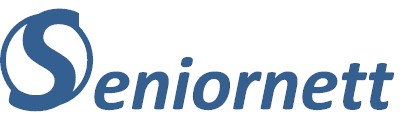 Desse møtte:	Førde 18.01.2024Knut Johan MikkelsenKurt GrønliAslaug Vårdal IgelkjønTorleif Håland (vara)Referat frå styremøte i Seniornett Førde Tid:		Onsdag 17.01.2024  kl 10.00 – 12.00 Stad: 	           Møterom i kjellar, FørdehusetSak 01/2024:	Årsmøte 2024.Dato for årsmøte i 2024 vart fastsett til torsdag 14. mars, 2024 kl 14.00.Leiar vil ta kontakt med Førdehuset for leige av lokale.Saksliste/ årsmøtepapir skal utsendast 14. dg. før årsmøtet, dvs. 29. februar.Frist for å melde inn saker til årsmøtet er 15. februar.Nytt styremøte for å klargjere årsmøtepapira vert onsdag 28. februar kl. 10.00- 12.00.Invitasjon til årsmøte vert utsendt snarast til alle medlemmene i Seniornett Førde. Der ber ein også om at saker til årsmøtet vert tilmelde. Seniornett Førde dekkjer utgifter til matservering på møtet, derfor må ein ha påmelding frå medlemmene slik at ein veit kor mykje mat/ drikke som skal tingast.Vedtak:Leiar tek kontakt med Førdehuset vedr. lokale til årsmøtet.Leiar sender ut invitasjon til årsmøtet digitalt.Sekretær skriv årsmeling for 2023Kasserar får rekneskapet for 2023 godkjent av revisor.Sak 02/2024: Nestleiar i styret.Statutta for Seniornett Førde seier ikkje noko om at styret skal ha nestleiar. Leiaren i Seniornett Førde var sjuk i ein lenger periode i haust. Dette medførte at det ikkje vart arrangert styremøte eller sosial samling ved avslutning av haustsemesteret. Er det vara som skal «vikariere» ved sjukdom eller andre av styremedlemmene?Saka vil verte vert lagd fram for årsmøtet.Sak 03/ 2024. Økonomi.Kasserar melder at økonomien i laget er god. Rekneskapet for 2023 er avslutta og levert til godkjenning av revisor. Laget har dessutan pengar på bok. Medlemsavgifta i Seniornett Førde vart diskutert. Styret fann ingen grunn til å auke denne. Styret ber om å få fridom frå årsmøtet til å bruke oppsparte midlar, sjølv om dette ikkje er budsjettert.Sak 04/ 2024: Rekruttering.Sist haust kom det berre tre nye deltakarar til Seniornett Førde, så ein treng å auke rekrutteringa.Leiar informerte om at han har vore i kontakt med Frisklivsentralen v. Kari Valle, Sunnfjord kommune, Pensjonistlaget m. fl. om korleis ein kan informere betre om seniornett. Å annonsere i Firda er svært dyrt, men ein har vore inne på tanken om at NRK kan lage eit innslag. Her vil det vere nyttig med innspel frå årsmøtet.Møtet slutt.Aslaug Vårdal Igelkjøn         -refr-